2017 JUNE DAIRY MONTH             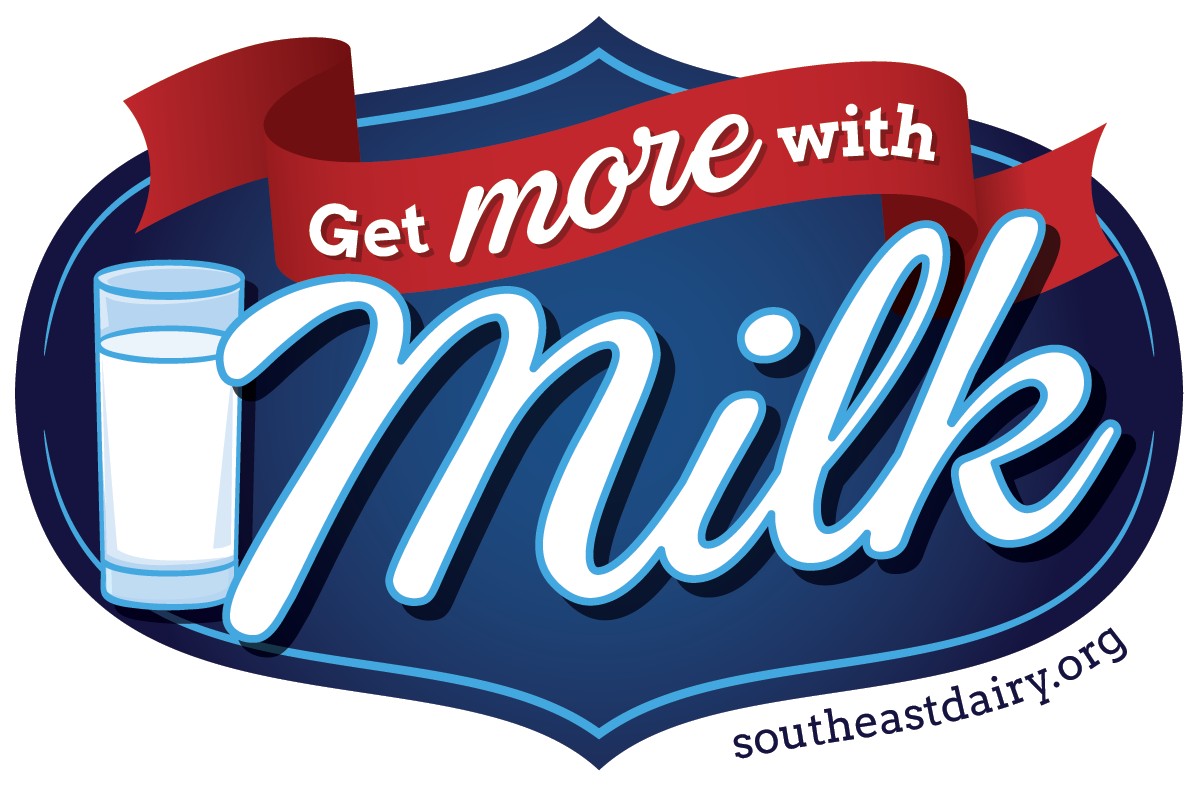 4-H POSTER CONTEST             Who can participate?  Every Georgia 4‐H member				Age groups:• Cloverleaf:  Grades  4 – 6 in current school year• Junior:  Grades 7 – 8 in current school year• Senior:  Grades 9 – 12 in current school yearWhy?  To learn more about milk and milk products and their importance to human health.Theme? “Get More with Milk”   
How?1. 	Poster must be on standard poster board and must be of uniform size ‐ 14” X 22” (half a poster board) ‐ other sizes are ineligible.2. 	Use slogan and stick to theme.3. 	Newspaper, film cartoon characters and other copyrighted characters may not be used.4. 	Posters should contain only original, hand‐drawn artwork done by the participant. Computer‐generated artwork and text are not acceptable and will result in disqualification of the poster.5. 	Do not attach items thicker than the poster board to the poster.6. 	Get ideas from television, magazines, parents, and friends. Study pictures from your grocery store, dairy plant, The Southeast United Dairy Industry Association website (www.southeastdairy.org ), Dairy Nutrition Council, or milk cooperatives for additional ideas.7. 	Keep it simple and to the point.8. 	Complete a contest entry form and tape/paste it on the back of your poster in the upper right corner.9. 	Posters are due to your county 4-H office on: _____________________________________________.10. 	Display poster in a prominent location in your hometown during the month of June. For example: store windows, town library, school display, extension office.Scoring GuidelinesOriginality – attracts attention, holds interest  							40%Follows theme 											20%Conveys message – easily understood, well- done design					15%General appearance – well planned, good design; easy to read; neat; no spelling errors  		15%Accurate information – factual 									10%WinnersPosters are turned in at State 4-H Council at the end of June. Posters must be delivered to State 4-H Council registration before 7:00 PM on Friday, June 23. Posters will be returned at Georgia  4-H Program Kick-Off in August.  Winners will be announced via email to Extension offices in July. PrizesCounty Winners: 	All county entries in each age group will receive Georgia 4-H Certificates from the county. State Winners: 	Prizes are furnished by The Southeast United Dairy Association. First place ‐ $100 gift card; Second place ‐ $75 gift card; Third place ‐ $50 gift card in each age group.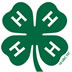 Questions?  Contact Cheryl Varnadoe, Extension 4-H Specialist, Georgia 4-H, cv4h@uga.edu  Phone:  706-542-4444Sponsored by Georgia 4-H, University of Georgia Cooperative Extension and The Southeast United Dairy Industry Association, Inc.Georgia 4-H June Dairy Month Poster ContestOfficial Entry FormInstructions: Paste or tape this entry form on the back of your poster inthe upper right hand corner. Please print.Name _________________________________________________________Street Address__________________________________________________City, State, Postal Code __________________________________________Telephone Number ______________________________________________E-mail Address (if available)_______________________________________COUNTY ________________________________________________________Teacher or 4-H Club _____________________________________________Date of Birth ___________________________________________________Age Category: (Check one)Cloverleaf  — Grade 4 – 6 in current school yearJunior — Grade 7 – 8 in current school yearSenior — Grade 9 – 12 in current school year